Test de diagnostic rapide des antigènes du SARS-CoV-2  Évaluation des compétencesUtilisation prévueCet outil doit être utilisé par le modérateur pour évaluer la réussite de la formation et les compétences ainsi acquises par les agents de laboratoire ou les agents de santé dans la réalisation du TDR des antigènes du SARS-CoV-2 (TDR-Ag du SARS-CoV-2). L’objectif de l’évaluation des compétences est de déterminer si les participants ont assimilé le contenu de la formation, s’ils peuvent effectuer en toute sécurité et avec précision le prélèvement d’échantillons nasopharyngés et le(s) TDR-Ag du SARS-CoV-2. L’évaluation des compétences vise également à déterminer si les participants peuvent interpréter et enregistrer le(s) résultat(s) du test.Cette évaluation des compétences sera réalisée après la formation initiale. Après que les testeurs aient prélevé deux échantillons nasopharyngés et réalisé au moins deux TDR-Ag du SARS-CoV-2 au cours de la formation, parallèlement, il sera demandé à chaque testeur d’effectuer de manière autonome deux TDR-Ag du SRAS-CoV-2 complets en utilisant des échantillons dont il ne connait pas le statut positif/négatif (si possible). Les testeurs pourront se référer à des aides à l’emploi. Le modérateur observera sans intervenir ni corriger les erreurs.  Pour obtenir un certificat de réussite, les testeurs devront :Obtenir une note de 80 % à l’épreuve pratique (section A), au cours de laquelle les testeurs devront prélever un échantillon nasopharyngé sous la supervision d’un modérateur ;Obtenir une note de 80 % à l’épreuve pratique (section B), au cours de laquelle les testeurs devront réaliser deux TDR-Ag du SARS-CoV-2 sur des échantillons en aveugle, sous la supervision d’un modérateur ;Obtenir une note de 80 % à l’épreuve théorique écrite (Section C), au cours de laquelle les testeurs devront répondre à quinze questions à choix multiple sur le contenu présenté lors de l’atelier ;Obtenir une note de 80 % à l’épreuve pratique de lecture des résultats (section D), au cours de laquelle les testeurs devront interpréter correctement les différents résultats des TDR-Ag du SARS-CoV-2 sur la base des photographies fournies.Matériel nécessaire pour procéder aux évaluations des compétencesVoir la liste de contrôle du matériel de la formation. Le matériel de la formation comprend :Des écouvillons stériles neufs (scellés) pour que chaque participant puisse effectuer trois prélèvementsDes équipements de protection individuelle (EPI), y compris les gants, les blouses, les lunettes de protection ou les écrans faciaux, les masques de protection respiratoire (FFP2 ou N95 de différentes tailles) et les masques médicauxDes stylos pour le marquage ou l’étiquetageDe l’eau de Javel, de l’éthanol et des serviettes en papier pour nettoyer le poste de travail et les mainsDu savon pour se laver les mainsUn nombre suffisant de kits TDR-Ag du SARS-CoV-2 pour permettre à chaque participant de réaliser trois épreuves (pratiques) et deux épreuves relatives aux compétences (d’aptitude)Des sacs étanches pour le stockage ou le transport des déchets biologiques dangereux et des poubelles Deux vaporisateurs (un pour l’eau de Javel, l’autre pour l’éthanol)Les appareils de mesure pour la préparation de solutions à base d’eau de Javel et d’alcoolDes minuteursLe matériel destiné à l’épreuve d’aptitude (contrôles positifs et négatifs) Le registre pour consigner les résultats des TDR-Ag du SARS-CoV-2 Des thermomètres   Des lunettes de lecture (à utiliser lors de l’évaluation des compétences si certains participants en font la demande)Test de diagnostic rapide des antigènes du SARS-CoV-2  Évaluation des compétencesÉpreuve pratique : Prélèvement d’échantillons nasopharyngés Instructions :Porter l’EPIPréparer l’espace de travail. Prélever un échantillon nasopharyngé.Le testeur doit effectuer correctement les tâches décrites dans la liste de contrôle. Dans le cas contraire, la réponse doit être « NON » et une explication doit être fournie dans la dernière colonne.Pour chaque tâche correctement exécutée, le testeur obtiendra 1 point.Nom du testeur : _______________                      	Date (jj/mm/aa) : __ __/__ __/__ __Nom du modérateur : _____________________                      	Date (jj/mm/aa) : __ __/__ __/__ __Test de diagnostic rapide des antigènes du SARS-CoV-2  Évaluation des compétencesÉpreuve pratique : TDR des antigènes du SARS-CoV-2Instructions :Portez l’EPIPréparez l’espace de travail. Parallèlement, analysez deux échantillons conformément au guide de référence rapide/instructions d’utilisation du TDR-Ag du SARS-CoV-2. Retirez l’EPI.Le testeur doit réaliser correctement les tâches décrites dans la liste de contrôle pour les DEUX échantillons. Dans le cas contraire, la réponse doit être « NON » et une explication doit être fournie dans la dernière colonne.Pour chaque tâche correctement exécutée, le testeur obtiendra 1 point.Nom du testeur : _______________                      	Date (jj/mm/aa) : __ __/__ __/__ __ Nom du modérateur : _____________________                      	Date (jj/mm/aa) : __ __/__ __/__ __Test de diagnostic rapide des antigènes du SARS-CoV-2 Évaluation des compétencesÉpreuve théorique	Instructions :Le modérateur fournira cette feuille au testeur.Le testeur devra répondre à quinze questions à choix multiple sur le contenu présenté lors de l’atelier.Le testeur obtiendra 1 point s’il répond correctement à la question.Nom du testeur : _______________                      	Date (jj/mm/aa) : __ __/__ __/__ __Nom du modérateur : _____________________                      	Date (jj/mm/aa) : __ __/__ __/__ __Si le module optionnel sur l’autodépistage (S1- Utilisation des TDR-Ag du SARS-CoV-2 pour l’autodépistage de la COVID-19) est inclus dans la formation, sélectionner une question sur l’autodépistage et remplacer l’une des questions théoriques par celle-ci.Test de diagnostic rapide des antigènes du SARS-CoV-2 Évaluation des compétencesÉpreuve pratique de lecture des résultatsInstructions :Le testeur doit choisir l’option (positif, négatif, invalide) pour chacun des exemples de résultats.Le testeur doit décrire la prise en charge du patient en fonction du résultat.Pour chaque lecture correcte, le testeur obtiendra 1 point.NB : la lecture des résultats du test nécessite une vision de près normale ou corrigée. En cas de difficulté à lire les lignes du test, veuillez informer le modérateur.Nom du testeur : _______________                      		Date (jj/mm/aa) : __ __/__ __/__ __Nom du modérateur : _____________________                      	Date (jj/mm/aa) : __ __/__ __/__ __Test de diagnostic rapide des antigènes du SARS-CoV-2  Évaluation des compétencesConclusionNom du testeur : _______________                      		Date (jj/mm/aa) : __ __/__ __/__ __#Le testeur ne peut réussir l’épreuve d’évaluation des compétences que si les scores appropriés des parties A, B, C et D sont TOUS atteints. Nom du modérateur : _____________________                      	Date (jj/mm/aa) : __ __/__ __/__ __Réponses de l’épreuve théoriqueRéponses de l’épreuve de lecture des résultatsClause de non-responsabilitéPlateforme d’apprentissage sur la sécurité sanitaire de l’OMS - Matériels de formationCes matériels de formation de l’OMS sont la propriété de © l’Organisation mondiale de la Santé (OMS) 2022. Tous droits réservés.Votre utilisation de ces supports est soumise aux « Conditions d’utilisation des matériels de formation de la Plateforme d’apprentissage de l’OMS sur la sécurité sanitaire », que vous avez acceptées en les téléchargeant et qui sont disponibles sur la Plateforme d’apprentissage sur la sécurité sanitaire à l’adresse suivante : https://extranet.who.int/hslp.  Toute adaptation, modification, traduction ou révision quelconque du contenu de ces matériels ne doit en aucun cas laisser entendre que l’OMS est impliquée de quelque manière que ce soit à ces modifications et le nom ou l’emblème de l’OMS ne doit en aucun cas être utilisé dans ces matériels modifiés.En outre, veuillez informer l’OMS de toute modification apportée à ces matériels que vous utilisez publiquement, à des fins d’archivage et de développement continu, en envoyant un courriel à l’adresse suivante : ihrhrt@who.int. NuméroQuestionOuiNonCommentaire1Le testeur a-t-il porté l’EPI approprié pour réaliser le test ? 2Le testeur a-t-il collecté toutes les fournitures nécessaires pour effectuer le prélèvement d’échantillons nasopharyngés ? 3Le testeur a-t-il inséré un écouvillon stérile dans la narine du patient, atteignant la surface du nasopharynx postérieur ?4Le testeur a-t-il effectué un écouvillon sur la surface du nasopharynx postérieur ?5Le testeur a-t-il retiré l’écouvillon stérile de la cavité nasale ?SECTION A : Score / Nombre de réponses correctesSECTION A : Score / Nombre de réponses correctes/5 =     %/5 =     %…………… %NuméroQuestionOuiNonCommentaire1Le testeur a-t-il porté l’EPI approprié pour réaliser le test ? (Voir la Section A :1)2Le testeur a-t-il lu attentivement les instructions d’utilisation du TDR-Ag du SARS-CoV-2 3Le testeur a-t-il recueilli toutes les fournitures nécessaires pour réaliser la procédure de TDR-Ag du SARS-CoV-2 ?4Le testeur a-t-il correctement préparé le poste de travail ?5Le testeur a-t-il vérifié la date de péremption du TDR-Ag du SARS-CoV-2 ?6Le testeur a-t-il vérifié que le dispositif de test et l’emballage du déshydratant dans la pochette en aluminium n’étaient pas endommagés ou non conforme ?7Le testeur a-t-il inséré l’écouvillon dans un tube de tampon d’extraction, tout en le pressant ? Le testeur a-t-il agité l’écouvillon ?8Le testeur a-t-il retiré l’écouvillon tout en pressant les côtés du tube pour extraire le liquide de l’écouvillon ?9Le testeur a-t-il fermement pressé le bouchon de l’embout sur le tube ?10Le testeur a-t-il appliqué le nombre requis de gouttes de l’échantillon extrait sur le puits d’échantillonnage du dispositif de test ?11Le testeur a-t-il lu le résultat du TDR-Ag du SARS-CoV-2 après le temps requis ?12Le testeur a-t-il correctement interprété le résultat du TDR-Ag du SARS-CoV-2 ?13Le testeur a-t-il consigné le résultat du test dans le registre des TDR-Ag du SARS-CoV-2 ?14Le testeur a-t-il mis tous les déchets (par exemple, kit de test usagé, tube tampon d’extraction, écouvillon et support en papier) dans le sac destiné aux déchets biologiques ?15Le testeur a-t-il retiré sa blouse et ses gants avant de quitter le poste de travail ?16Le testeur a-t-il respecté les règles d’hygiène des mains après avoir réalisé la procédure du TDR-Ag du SARS-CoV-2 ?SECTION B : Score / Nombre de réponses correctesSECTION B : Score / Nombre de réponses correctes/16 =     %/16 =     %…………… %Questions sur le TDR des antigènes du SARS-CoV-2Réponse correcte ?Réponse correcte ?Si vous cochez NON, ajoutez un commentaire1. Que détecte un TDR des antigènes ? Antigènes viraux ARN viral ADN viral Aucune des réponses précédentesOUINON2. L’un des inconvénients du dépistage des infections au SARS-CoV-2 par les TDR antigéniques est le suivant  Les tests peuvent être effectués en dehors d’un laboratoire (par exemple, dans un établissement clinique) Les résultats sont disponibles rapidement Les TDR antigéniques sont moins précis que les TAAN❑ Les TDR antigéniques sont simples à réaliser 3. Dans lequel des cas suivants l’OMS recommande-t-elle actuellement l’utilisation des TDR antigéniques du SARS-CoV-2 ?   Lors du dépistage des personnes ne présentant pas de symptômes (à moins que la personne ne soit un contact d’un cas confirmé)Lors du dépistage des personnes présentant des symptômes dans les zones où la transmission du SARS-CoV-2 est très élevéeLorsque des mesures appropriées de prévention et de contrôle de la sécurité biologique et des infections sont insuffisantesPour le contrôle aux points d’entrée dans les aéroports ou aux frontières4. Sélectionnez une pratique parmi les suivantes qui pourrait entraîner des erreurs de test. Réaliser des tests conformément au mode d’emploi (ME) du fabricant Réaliser des test plusieurs jours après le prélèvement de l’échantillon Utiliser des kits n’ayant pas dépassé leur date de péremtion Vérifier systématiquement les étiquettes du formulaire de demande d’échantillon et celles du récipient contenant l’échantillon 5. Parmi les pratiques suivantes, lesquelles pourraient augmenter le risque de transmission de la maladie lors de la réalisation de tests de dépistage des infections au SARS-CoV-2 par les TDR antigéniques ? Assurer une bonne ventilationUtiliser l’EPI❑ Gestion inappropriée des déchets ❑ Respecter les procédures et appliquer les bonnes pratiques6. Quel EPI l’agent doit-il porter lorsqu’il réalise des TDR (Veuillez cocher toutes les réponses applicables) ❑ Gants❑ Blouse à manches longues❑ Combinaisons ❑ Protection oculaire et respiratoire 7. Parmi les pratiques suivantes, lesquelles devraient être effectuées lors de la gestion de l’approvisionnement ? (Veuillez cocher toutes les réponses applicables) Effectuer des inventaires réguliers (par exemple, chaque semaine)Identifier l’agent chargé des inventaires et de la gestion des registres Vérifier l’intégrité des approvisionnements lorsqu’ils sont livrés à l’établissement❑ Attendre la date de péremption des kits avant d’en commander plus  8. Sélectionnez un énoncé correct dans la liste ci-dessous Un TDR des antigènes du SARS-CoV-2 qui est négatif peut être réutilisé pour un autre test/patientSi la pochette du test est endommagée ou si le sceau est défait, ce test ne doit pas être utiliséIl est possible d’utiliser le tube de tampon d’extraction d’un autre kit si un tube manqueLes résultats des tests peuvent être lus plusieurs heures après la période spécifiée9. Parmi les éléments suivants, quels sont ceux qui font partie de l’assurance qualité ?Le contrôle de la qualitéLes visites de supervisionLe test d’aptitudeTout ce qui précède10. Parmi les énoncés suivants, lequel est incorrect ?  ❑ La tenue de dossiers permet au centre de dépistage de surveiller la qualité des tests à l’aide d’indicateurs de qualité (IQ) ❑ Les dossiers tels que les formulaires de demande de test, les registres des résultats et les registres de température doivent être conservés sur place ❑ Tous les dossiers sont accessibles à tous, car ils ne contiennent pas d’informations confidentielles ❑ Lorsque les IQ se situent en dehors d’une fourchette acceptable, la cause doit être identifiée et des mesures correctives doivent être prises. 11. Comment interpréteriez-vous ce résultat de test de dépistage de l’infection au SARS-CoV-2 par un TDR antigénique, en vous basant sur la photo ? 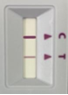 ☐ Positif ☐ Négatif ❑ Non valide OUINON12. Comment interpréteriez-vous ce résultat de test de dépistage de l’infection au SARS-CoV-2 par un TDR antigénique, en vous basant sur la photo ? 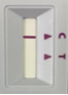 ☐ Positif ☐ Négatif ❑ Non valide OUINON13. Commment interpréteriez-vous ce résultat de test de dépistage de l’infection au SARS-CoV-2 par un TDR antigénique, en vous basant sur la photo ? 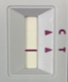 ☐ Positif ☐ Négatif ❑ Non valide OUINON14. Comment interpréteriez-vous ce résultat de test de dépistage de l’infection au SARS-CoV-2 par un TDR antigénique, en vous basant sur la photo ? ☐ Positif ☐ Négatif ❑ Non valide OUINONVous réalisez un test de dépistage de l’infection au SARS-CoV-2 par un TDR antigénique sur un échantillon d’un patient présentant des symptômes respiratoires. Selon les instructions d’utilisation du kit de dépistage, le temps de lecture maximum est de 15 minutes. Vous avez été distrait par votre supérieur hiérarchique qui est venu vous poser une question et vous n’avez lu le résultat qu’au bout de 20 minutes. Quelle serait votre action si, lors de la lecture du résultat TDR, vous observez une faible ligne devant « T » (ligne de test) et une ligne devant « C » (contrôle) ? ❑ Enregistrer le test comme positif ❑ Enregistrer le test comme négatif ❑ Effectuer de nouveau le test ❑Aucune des réponses ci-dessus. OUINONSECTION C : Score / Nombre de réponses correctes/15/15…………… %   L’autodépistage avec les TDR-Ag du SARS-CoV-2 Quelle population faut-il cibler en priorité pour l’autodépistage ? qLes personnes asymptomatiques n’ayant pas d’exposition connue qLes travailleurs essentiels qLes personnes les plus exposées au risque d’hospitalisation ou d’atteinte sévère qLes personnes ayant des difficultés à accéder aux services existants Choisissez une affirmation correcte dans la liste ci-dessous. qUn autotest positif indique probablement une infection active par le SARS-CoV-2 qUn autotest positif est probablement un faux positif si la personne n’a pas d’exposition connue et vit dans un endroit où la prévalence de la COVID-19 est faible  qUn autotest négatif doit impérativement être confirmé par un test TAAN (test d’amplification des acides nucléiques) qUn autotest négatif indique une probabilité moins grande d’infection au SARS-CoV-2 au moment du test Exemple de résultat du testInterprétation des résultatsInterprétation des résultatsInterprétation des résultatsCommentaire1.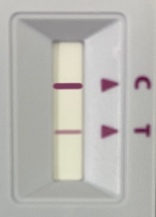 PositifNégatifInvalide2.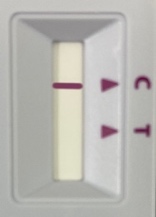 PositifNégatifInvalide3.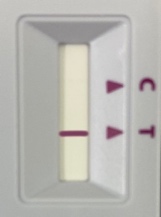 PositifNégatifInvalide4.PositifNégatifInvalide5.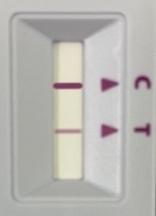 PositifNégatifInvalideExemple de résultat du testInterprétation des résultatsInterprétation des résultatsInterprétation des résultatsCommentaire6.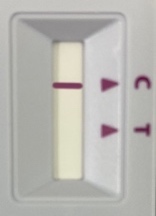 PositifNégatifInvalide7.PositifNégatifInvalide8.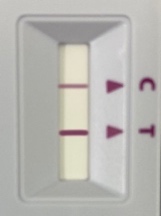 PositifNégatifInvalide9.PositifNégatifInvalide10.PositifNégatifInvalideSECTION D : Score/Nombre de réponses correctesSECTION D : Score/Nombre de réponses correctesSECTION D : Score/Nombre de réponses correctes/10/10…………… %   Les objectifs de performance sont-ils atteints ?Si vous cochez NON, ajoutez un commentaireScore de la Section A : ≥80 % ?OUINONScore de la Section B : ≥80 % ?OUINONScore de la Section C : ≥80 % ?OUINONScore de la Section D : ≥80 % ?OUINONConclusion : Le testeur a réussi l’évaluation des compétences.OUI#NONQuestions sur le TDR des antigènes du SARS-CoV-21. Que détecte un TDR des antigènes ? Antigènes viraux ARN viral ADN viral Aucune des réponses précédentes2. L’un des inconvénients du dépistage des infections au SARS-CoV-2 par les TDR antigéniques est le suivant  Les tests peuvent être effectués en dehors d’un laboratoire (par exemple, dans un établissement clinique) Les résultats sont disponibles rapidement Les TDR antigéniques sont moins précis que les TAAN❑ Les TDR antigéniques sont simples à réaliser 3. Dans lequel des cas suivants l’OMS recommande-t-elle actuellement l’utilisation des TDR antigéniques du SARS-CoV-2 ?   Lors du dépistage des personnes ne présentant pas de symptômes (à moins que la personne ne soit un contact d’un cas confirmé)Lors du dépistage des personnes présentant des symptômes dans les zones où la transmission du SARS-CoV-2 est très élevéeLorsque des mesures appropriées de prévention et de contrôle de la sécurité biologique et des infections sont insuffisantesPour le contrôle aux points d’entrée dans les aéroports ou aux frontières4. Sélectionnez une pratique parmi les suivantes qui pourrait entraîner des erreurs de test. Réaliser des tests conformément au mode d’emploi (ME) du fabricant Réaliser des test plusieurs jours après le prélèvement de l’échantillon Utiliser des kits n’ayant pas dépassé leur date de péremtion Vérifier systématiquement les étiquettes du formulaire de demande d’échantillon et celles du récipient contenant l’échantillon 5. Parmi les pratiques suivantes, lesquelles pourraient augmenter le risque de transmission de la maladie lors de la réalisation de tests de dépistage des infections au SARS-CoV-2 par les TDR antigéniques ? Assurer une bonne ventilationUtiliser l’EPI Gestion inappropriée des déchets ❑ Respecter les procédures et appliquer les bonnes pratiques6. Quel EPI l’agent doit-il porter lorsqu’il réalise des TDR (Veuillez cocher toutes les réponses applicables)  Gants Blouse à manches longues❑ Combinaisons  Protection oculaire et respiratoire 7. Parmi les pratiques suivantes, lesquelles devraient être effectuées lors de la gestion de l’approvisionnement ? (Veuillez cocher toutes les réponses applicables) Effectuer des inventaires réguliers (par exemple, chaque semaine)Identifier l’agent chargé des inventaires et de la gestion des registres Vérifier l’intégrité des approvisionnements lorsqu’ils sont livrés à l’établissement❑ Attendre la date de péremption des kits avant d’en commander plus  8. Sélectionnez un énoncé correct dans la liste ci-dessous Un TDR des antigènes du SARS-CoV-2 qui est négatif peut être réutilisé pour un autre test/patient Si la pochette du test est endommagée ou si le sceau est défait, ce test ne doit pas être utiliséIl est possible d’utiliser le tube de tampon d’extraction d’un autre kit si un tube manqueLes résultats des tests peuvent être lus plusieurs heures après la période spécifiée9. Parmi les éléments suivants, quels sont ceux qui font partie de l’assurance qualité ?Le contrôle de la qualitéLes visites de supervisionLe test d’aptitude Tout ce qui précède10. Parmi les énoncés suivants, lequel est incorrect ?  ❑ La tenue de dossiers permet au centre de dépistage de surveiller la qualité des tests à l’aide d’indicateurs de qualité (IQ) ❑ Les dossiers tels que les formulaires de demande de test, les registres des résultats et les registres de température doivent être conservés sur place  Tous les dossiers sont accessibles à tous, car ils ne contiennent pas d’informations confidentielles ❑ Lorsque les IQ se situent en dehors d’une fourchette acceptable, la cause doit être identifiée et des mesures correctives doivent être prises. 11. Comment interpréteriez-vous ce résultat de test de dépistage de l’infection au SARS-CoV-2 par un TDR antigénique, en vous basant sur la photo ?  Positif ☐ Négatif ❑ Non valide 12. Comment interpréteriez-vous ce résultat de test de dépistage de l’infection au SARS-CoV-2 par un TDR antigénique, en vous basant sur la photo ? ☐ Positif  Négatif ❑ Non valide 13. Commment interpréteriez-vous ce résultat de test de dépistage de l’infection au SARS-CoV-2 par un TDR antigénique, en vous basant sur la photo ? ☐ Positif ☐ Négatif  Non valide 14. Comment interpréteriez-vous ce résultat de test de dépistage de l’infection au SARS-CoV-2 par un TDR antigénique, en vous basant sur la photo ? ☐ Positif  Négatif ❑ Non valide Vous réalisez un test de dépistage de l’infection au SARS-CoV-2 par un TDR antigénique sur un échantillon d’un patient présentant des symptômes respiratoires. Selon les instructions d’utilisation du kit de dépistage, le temps de lecture maximum est de 15 minutes. Vous avez été distrait par votre supérieur hiérarchique qui est venu vous poser une question et vous n’avez lu le résultat qu’au bout de 20 minutes. Quelle serait votre action si, lors de la lecture du résultat TDR, vous observez une faible ligne devant « T » (ligne de test) et une ligne devant « C » (contrôle) ? ❑ Enregistrer le test comme positif ❑ Enregistrer le test comme négatif  Effectuer de nouveau le test ❑Aucune des réponses ci-dessus. SECTION C : Score / Nombre de réponses correctesQuestions sur L’autodépistage avec les TDR-Ag du SARS-CoV-2 Quelle population faut-il cibler en priorité pour l’autodépistage ? qLes personnes asymptomatiques n’ayant pas d’exposition connue Les travailleurs essentiels Les personnes les plus exposées au risque d’hospitalisation ou d’atteinte sévère Les personnes ayant des difficultés à accéder aux services existants Choisissez une affirmation correcte dans la liste ci-dessous. Un autotest positif indique probablement une infection active par le SARS-CoV-2 Un autotest positif est probablement un faux positif si la personne n’a pas d’exposition connue et vit dans un endroit où la prévalence de la COVID-19 est faible  qUn autotest négatif doit impérativement être confirmé par un test TAAN (test d’amplification des acides nucléiques) Un autotest négatif indique une probabilité moins grande d’infection au SARS-CoV-2 au moment du test 1.Positif2.Négatif3.Invalide4.Négatif5.Positif6.Négatif7.Invalide8.Positif9.Positif10.Négatif